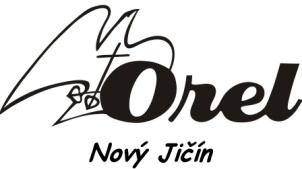 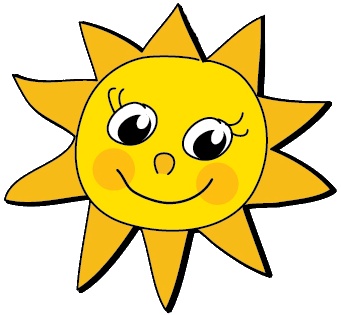 Místo: Domeček PohořTermín: 12. – 16. 7. 2015Cena: 700 Kč, (při účasti dvou a více dětí z jedné rodiny připadá 100 Kč sleva na každé dítě)S sebou:spacák, karimatku, přezůvky, pláštěnku, plavky, hygienické potřeby, malý batůžek, kartičku zdravotní pojišťovny, potvrzení o bezinfekčnosti (viz přihláška) kartičku na slevu jízdného, oblečení pro pobyt ve vnitř i v přírodě, náhradní obuv (pro případ promočení), láhev na pití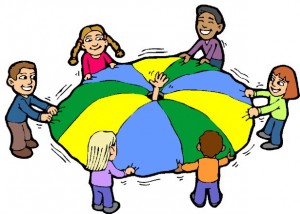 Sraz:Příjezd v neděli 12. 7. na Domeček Pohoř mezi 16-17 hodinou (Domeček Pohoř u Oder, č. 56, okr. Nový Jičín, GPS souřadnice: Loc: 49°39'34.239"N, 17°52'8.918"E)Návrat: Děti si prosím vyzvedněte ve čtvrtek 16. 7. v době od 17 do 19 hodin na Domečku Pohoř.Přihlášky prosím odevzdávejte do 20. června Vaškovi Glogarovi (739 759 776, vaskyglogar@atlas.cz) nebo do sakristiePřihláška dítěte na farní minitáborJméno a příjmení……………………………………………………………………………………………………………. rodné číslo …………………………………………………….Adresa …………………………………………….……………………………………………………………………………………………………………………………………………………….Zdravotní pojišťovna…………………………………….Telefon na rodiče ……………………………..............Zdravotní omezení …………………………………………………………………………………………...........................................................................................
(pokud dítě užívá léky, přibalte sebou na tábor)Podpis rodičů ……………………………--------------------------------------------------------------------------------------------Zde odstřihněte----------------------------------------------------------------------------------------------Potvrzení o bezinfekčnosti (Prohlášení musí byt vyplněno v den odjezdu)Prohlašuji, že  dítě ................................................................................................................... rodné číslo …………………………………………………...
bytem: ………………………………………………………………………………………………………………………………………………………………………………………………………..nejeví známky akutního onemocnění (průjem, teplota, kašel…), lékař nenařídil  změnu režimu, ošetřující lékař dítěti nenařídil karanténní opatření. Není mi též známo, že by dítě přišlo v posledních dvou týdnech do styku s osobami, které by onemocněly přenosnou nemocí. Léky, které dítě užívá, případně existující omezení vyplývající ze zdravotního stavu dítěte jsem písemně uvedl(a) v přihlášce.Dne……………………………………………………. Podpis rodičů:……………………………………………..